П О С Т А Н О В Л Е Н И Еот   05.07.2022 №   355-пс. КалининоО назначении публичных слушанийРуководствуясь ст. 28 Федерального закона от 06.10.2003 № 131-ФЗ «Об общих принципах организации местного самоуправления в РФ», Положением «О порядке организации и проведения публичных слушаний в муниципальном образовании Калининский сельсовет» утвержденным  решением Совета депутатов муниципального образования Калининский сельсовет от 24.01.2007 № 1 (в редакции от 21.02.2008, решение № 1, от 15.11.2012, решение  №32) и на основании заявлений собственников, в целях соблюдения прав и законных интересов правообладателей земельных участков и граждан поселенияП О С Т А Н О В  Л Я Ю:1. Назначить дату, время и место проведения публичных слушаний: 21.07.2022 г в 14-00 часов по адресу: Республика Хакасия, Усть- Абаканский район, с. Калинино, ул. Ленина,51В,  в здании администрации.2. Предоставление разрешения на отклонение от предельных параметров разрешенного строительства, реконструкции объектов капитального строительства для земельных участков, расположенных по адресам:  - Российская Федерация, Республика Хакасия,Усть-Абаканский Муниципальный район, Сельское поселение Калининский сельсовет, село Калинино, улица Придорожная,30 площадью 264 кв.м, кадастровый номер 19:10:050308:773, вид разрешенного использования – блокированная жилая застройка,  расстояние от фронтальной границы земельного участка до основного строения- жилого дома (дома блокированной застройки) составляет  0,80 м.;-  Российская Федерация, Республика Хакасия,Усть-Абаканский Муниципальный район, Сельское поселение Калининский сельсовет, село Калинино, улица Придорожная,30А площадью 232 кв.м, кадастровый номер 19:10:050308:774, вид разрешенного использования – блокированная жилая застройка,  расстояние от фронтальной границы земельного участка до основного строения- жилого дома (дома блокированной застройки) составляет  0,60 м.;-  Российская Федерация, Республика Хакасия,Усть-Абаканский Муниципальный район, Сельское поселение Калининский сельсовет, село Калинино, улица Придорожная,30Б площадью 231 кв.м, кадастровый номер 19:10:050308:775, вид разрешенного использования – блокированная жилая застройка,  расстояние от фронтальной границы земельного участка до основного строения- жилого дома (дома блокированной застройки) составляет 0,51 м.;-  Российская Федерация, Республика Хакасия,Усть-Абаканский Муниципальный район, Сельское поселение Калининский сельсовет, село Калинино,улица Придорожная,32, площадью 231 кв.м., кадастровый номер 19:10:050308:776 использования – блокированная жилая застройка,  расстояние от фронтальной границы земельного участка до основного строения- жилого дома (дома блокированной застройки) составляет  0,45 м.;-  Российская Федерация, Республика Хакасия,Усть-Абаканский Муниципальный район, Сельское поселение Калининский сельсовет, село Калинино,улица Придорожная,32А площадью 229 кв.м, кадастровый номер 19:10:050308:777, вид разрешенного использования – блокированная жилая застройка,  расстояние от фронтальной границы земельного участка до основного строения- жилого дома (дома блокированной застройки) составляет  0,48 м.;-  Российская Федерация, Республика Хакасия,Усть-Абаканский Муниципальный район, Сельское поселение Калининский сельсовет, село Калинино,улица Придорожная,32Б площадью 207 кв.м, кадастровый номер 19:10:050308:778, вид разрешенного использования – блокированная жилая застройка,  расстояние от фронтальной границы земельного участка до основного строения- жилого дома (дома блокированной застройки) составляет  0,49 м.;-  Российская Федерация, Республика Хакасия,Усть-Абаканский Муниципальный район, Сельское поселение Калининский сельсовет, село Калинино,улица Придорожная,34 площадью 213 кв.м, кадастровый номер 19:10:050308:779, вид разрешенного использования – блокированная жилая застройка,  расстояние от фронтальной границы земельного участка до основного строения- жилого дома (дома блокированной застройки) составляет  0,50 м.;-  Российская Федерация, Республика Хакасия,Усть-Абаканский Муниципальный район, Сельское поселение Калининский сельсовет, село Калинино,улица Придорожная,34А площадью 219 кв.м, кадастровый номер 19:10:050308:780, вид разрешенного использования – блокированная жилая застройка,  расстояние от фронтальной границы земельного участка до основного строения- жилого дома (дома блокированной застройки) составляет  0,60 м.;-  Российская Федерация, Республика Хакасия,Усть-Абаканский Муниципальный район, Сельское поселение Калининский сельсовет, село Калинино,улица Придорожная,34Б площадью 224 кв.м, кадастровый номер 19:10:050308:769, вид разрешенного использования – блокированная жилая застройка,  расстояние от фронтальной границы земельного участка до основного строения- жилого дома (дома блокированной застройки) составляет  0,50 м.;-  Российская Федерация, Республика Хакасия,Усть-Абаканский Муниципальный район, Сельское поселение Калининский сельсовет, село Калинино,улица Придорожная,36 площадью 261 кв.м, кадастровый номер 19:10:050308:770, вид разрешенного использования – блокированная жилая застройка,  расстояние от фронтальной границы земельного участка до основного строения- жилого дома (дома блокированной застройки) составляет  0,48 м.;3. Информировать население о проведение публичных слушаний через средства массовой информации.4. Контроль за исполнением данного постановления оставляю за собой.Глава Калининского сельсовета                                                И.А.Сажин                        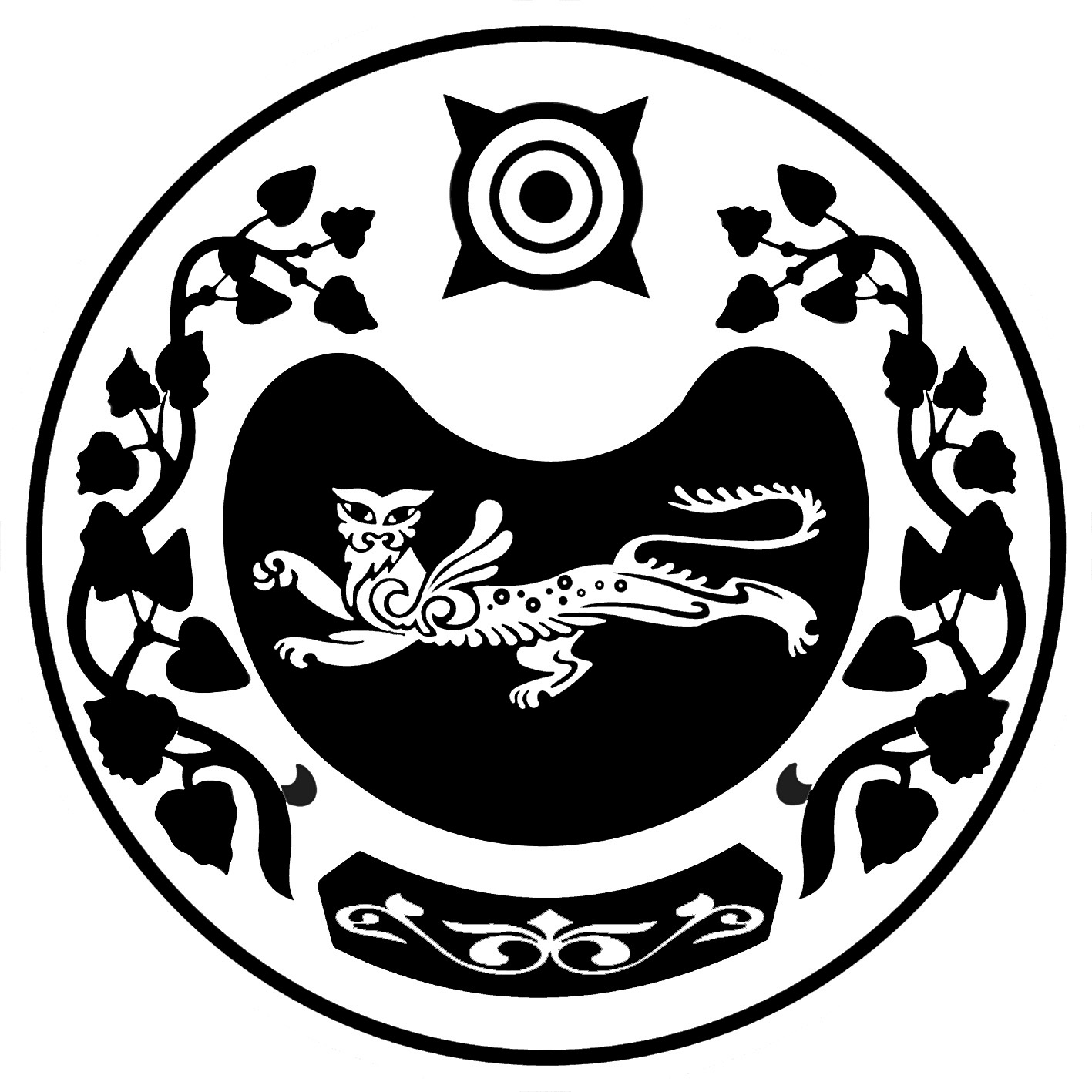 РОССИЯ ФЕДЕРАЦИЯЗЫХАКАС РЕСПУБЛИКААFБАН ПИЛТIРI  АЙМААТАЗОБА ПИЛТIРI ААЛ  ЧÖБIНIҢУСТАF ПАСТААРОССИЙСКАЯ ФЕДЕРАЦИЯРЕСПУБЛИКА ХАКАСИЯУСТЬ-АБАКАНСКИЙ РАЙОН	       АДМИНИСТРАЦИЯКАЛИНИНСКОГО СЕЛЬСОВЕТА